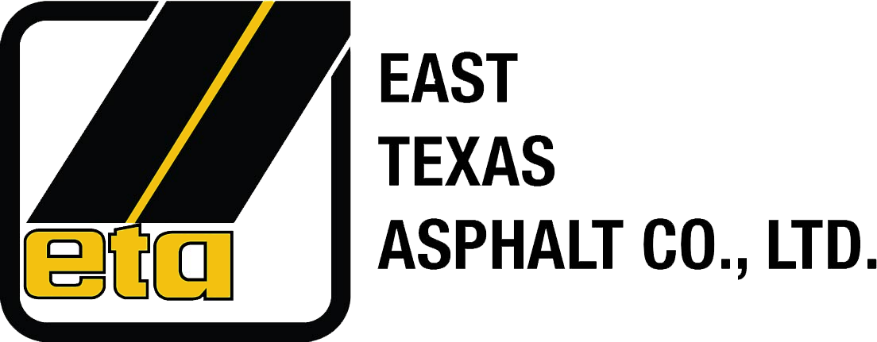 Thank you toEast Texas Asphalt for their generous donation of mulch for our Kinder Garden project! We appreciate our community’s support!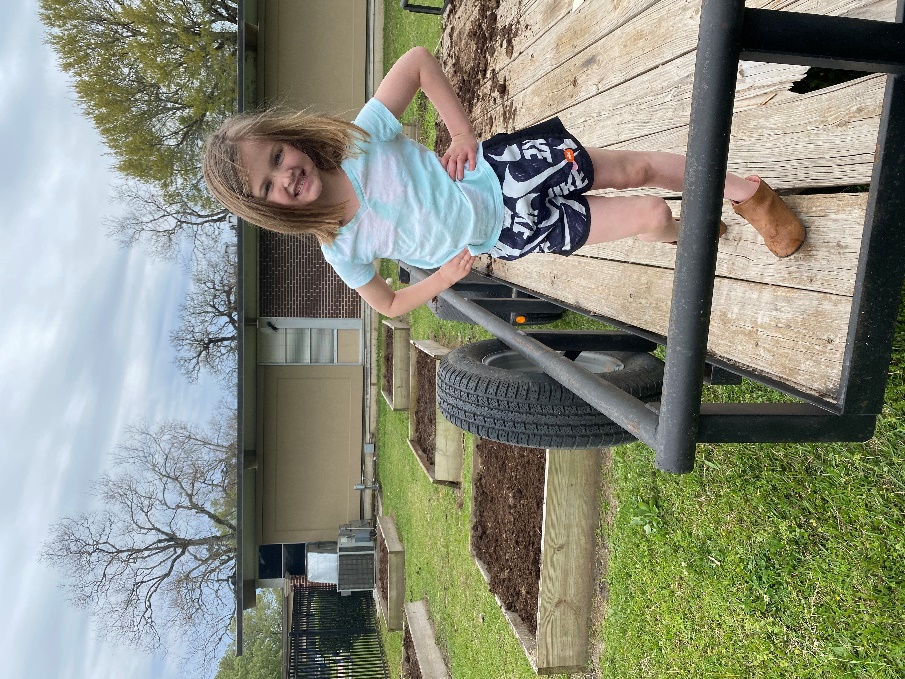 